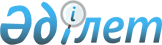 О проекте Закона Республики Казахстан "О внесении изменений и дополнений в некоторые законодательные акты Республики Казахстан по вопросам оперативно-розыскной деятельности"Постановление Правительства Республики Казахстан от 23 декабря 2006 года N 1272



      Правительство Республики Казахстан 

ПОСТАНОВЛЯЕТ

:



      внести на рассмотрение Мажилиса Парламента Республики Казахстан проект Закона Республики Казахстан "О внесении изменений и дополнений в некоторые законодательные акты Республики Казахстан по вопросам оперативно-розыскной деятельности".


      Премьер-Mинистр




   Республики Казахстан


Проект



Закон Республики Казахстан






 


О внесении изменений и дополнений в некоторые






законодательные акты Республики Казахстан по вопросам






оперативно-розыскной деятельности



      


Статья 1.


 Внести изменения и дополнения в следующие законодательные акты Республики Казахстан:




      1. В 
 Уголовно-процессуальный 
 кодекс Республики Казахстан от 13 декабря 1997 года (Ведомости Парламента Республики Казахстан, 1997 г., N 23, ст. 335; 1998 г., N 23, ст. 416; 2000 г, N 3-4, ст. 66; N 6, ст. 141; 2001 г., N 8, ст. 53; N 15-16, ст. 239; N 17-18, ст. 245; N 21-22, ст. 281; 2002 г., N 4, ст. 32, 33; N 17, ст. 155; N 23-24, ст. 192; 2003 г., N 18, ст. 142; 2004 г., N 5, ст. 22; N 23, ст. 139; N 24, ст. 153, 154, 156; 2005 г., N 13, ст. 53; N 21-22, ст. 87; N 24, ст. 123; 2006 г., N 5-6, ст. 31; N 12, ст. 72):



      1) пункт 2 части второй статьи 101 изложить в следующей редакции:



      "2) в условиях, исключающих его узнавание для остальных присутствующих по голосу и внешним данным: возраст, пол, акцент, национальность, рост, телосложение, походка, осанка;";



      2) в части первой статьи 237:



      слова "ведущихся с телефонов и других переговорных устройств" заменить словами "производящихся по телефонам и другим переговорным устройствам";



      после слов "по делам о" дополнить словами "преступлениях средней тяжести,";



      3) статью 326 дополнить частями седьмой, восьмой и девятой следующего содержания:



      "7. Суд в целях обеспечения безопасности участников судебного разбирательства принимает меры и проводит судебное разбирательство в соответствии с положениями, предусмотренными статьей 101 настоящего Кодекса.



      8. Перед началом главного судебного разбирательства председательствующий разъясняет всем участникам судебного разбирательства о праве обращения в суд по обеспечению мер безопасности.



      9. По ходатайству одной из сторон или участника судебного разбирательства о принятии мер безопасности, суд вправе вынести постановление по данному вопросу.".




      2. В 
 Закон 
 Республики Казахстан от 15 сентября 1994 г. "Об оперативно-розыскной деятельности" (Ведомости Верховного Совета Республики Казахстан, 1994 г., N 13-14, ст. 199; 1995 г., N 24, ст. 167; Ведомости Парламента Республики Казахстан, 1996 г., N 14, ст. 275; 1998 г., N 24, ст. 436; 2000 г., N 3-4, ст. 66; 2001 г., N 8, ст. 53; N 17-18, ст. 245; 2002 г., N 4, ст. 32; N 15, ст. 147; N 17, ст. 155; 2004 г., N 18, ст. 106; N 23, ст. 142; N 24, ст. 154; 2005 г., N 13, ст. 53):



      1) статью 1 изложить в следующей редакции:



      "Статья 1. Основные понятия



      В настоящем Законе используются следующие понятия:



      1) опрос граждан - сбор фактической информации, имеющей значение для решения задач оперативно-розыскной деятельности, со слов опрашиваемого лица, которое располагает или может располагать ею;



      2) наведение справок - получение фактической информации, имеющей значение для решения задач оперативно-розыскной деятельности, путем направления официального запроса соответствующему физическому или юридическому лицу, располагающему или могущему располагать представляющей интерес информацией;



      3) специальное оперативно-розыскное мероприятие - оперативно-розыскное мероприятие, непосредственно затрагивающее охраняемые законом неприкосновенность частной жизни, тайну переписки, телефонных переговоров, телеграфных сообщений и почтовых отправлений, а также право на неприкосновенность жилища;



      4) специальные технические средства - устройства, аппаратура, приспособления, оборудование, в том числе исполненные в виде изделий и товаров промышленного и бытового назначения, имеющие специальные функции, программное обеспечение и конструктивные особенности для добывания и документирования информации в ходе проведения оперативно-розыскных мероприятий;



      5) оперативный поиск на сетях связи - негласные действия по обнаружению признаков противоправной деятельности в информации, передаваемой по сетям телекоммуникаций и почтовым каналам связи;



      6) снятие информации с технических каналов связи, компьютерных систем и иных технических средств - негласное снятие специальными техническими средствами информации, передаваемой по сетям электрической связи, компьютерным сетям, базам данных, телекоммуникационным и информационным системам, предназначенным для сбора, обработки, накопления, хранения, поиска и распространения информации;



      7) контролируемая поставка - способ получения информации о признаках преступной деятельности путем установления контроля за поставкой, покупкой, продажей, перемещением предметов, веществ и продукции, свободная реализация которых запрещена либо оборот которых ограничен, а также являющихся объектами или орудиями преступных посягательств;



      8) наблюдение - негласное непосредственное или опосредованное (с использованием аудио-видеозаписи, кино-фотосъемки и других технических средств, материалов и веществ, не наносящих вреда жизни, здоровью личности и окружающей среде) восприятие деяний лица, явлений (событий, фактов, процессов);



      9) поиск и отождествление личности по приметам - совокупность организационных и предметно-практических действий, направленных на обнаружение и идентификацию искомого лица по индивидуализирующим его статическим, динамическим и геномным признакам, а равно при помощи словесного портрета и других способов, позволяющих с достаточной степенью вероятности опознать человека;



      10) внедрение - негласное внедрение работника органа, осуществляющего оперативно-розыскную деятельность, либо сотрудничающего с ним конфидента в окружение объекта оперативного интереса для решения задач оперативно-розыскной деятельности;



      11) общее оперативно-розыскное мероприятие - совокупность связанных единым тактическим, стратегическим замыслом действий органов, осуществляющих оперативно-розыскную деятельность, направленных на решение задач данной деятельности;



      12) дело оперативного учета - обособленное производство, ведущееся органом, осуществляющим оперативно-розыскную деятельность, в целях собирания и систематизации сведений, проверки и оценки результатов оперативно-розыскной деятельности, а также принятия на их основе соответствующих решений;



      13) оперативное проникновение - негласное проникновение в жилые и другие помещения, здания, сооружения, транспортные средства, на участки местности, с целью их обследования, а равно для решения иных задач оперативно-розыскной деятельности;



      14) оперативный закуп - создание ситуации мнимой сделки, в которой с ведома органа, осуществляющего оперативно-розыскную деятельность, и под его контролем возмездно приобретаются без цели потребления или сбыта предметы у изучаемого лица, с целью получения информации о вероятной преступной деятельности;



      15) оперативно-розыскная деятельность - научно обоснованная система гласных и негласных оперативно-розыскных, организационных и управленческих мероприятий, осуществляемых в соответствии с 
 Конституцией 
 Республики Казахстан, настоящим Законом, другими законами и нормативными правовыми актами Республики Казахстан уполномоченными государственными органами в пределах своей компетенции в целях защиты жизни, здоровья, прав, свобод и законных интересов человека и гражданина, собственности, обеспечения безопасности общества и государства от преступных посягательств, а также от разведывательно-подрывной деятельности специальных служб иностранных государств и международных организаций;



      16) отбор проб и образцов для исследования - обнаружение, физическое изъятие и консервация материальных носителей информации с целью их сравнения с материалами, которыми располагает орган, осуществляющий оперативно-розыскную деятельность;



      17) конфиденты - совершеннолетние, дееспособные граждане Республики Казахстан, иностранцы либо лица без гражданства, которые дали согласие сотрудничать на конфиденциальной основе (в том числе и по контракту) с органом, осуществляющим оперативно-розыскную деятельность, а равно сотрудничавшие ранее по своему согласию с данным органом;



      18) обнаружение, негласная фиксация и изъятие следов противоправных деяний, их предварительное исследование - выявление и извлечение из обращения или владения конкретного лица материальных объектов, сохранивших на себе следы преступления или явившихся орудием совершения преступления либо результатом преступной деятельности и фиксация в установленных законом формах их характерных признаков и свойств;



      19) контроль почтово-телеграфных отправлений - получение сведений, имеющих значение для дела, путем просмотра и ознакомления с содержанием писем, телеграмм, радиограмм, бандеролей, посылок и других почтово-телеграфных отправлений;



      20) негласное прослушивание и запись разговоров - негласный акустический контроль речевой информации с использованием видео-аудиотехники или иных специальных технических средств и одновременная фиксация ее содержания на материальном носителе;



      21) получение сведений о произведенных телефонных переговорах - негласное изъятие информации о входящих и исходящих звонках абонента телефонной связи;



      22) прослушивание и запись переговоров, производящихся по телефонам и другим переговорным устройствам - негласный акустический контроль с помощью специальных технических средств речевой информации, передаваемой с использованием телефона и других переговорных устройств, и фиксация ее содержания на материальном носителе;



      23) штатный негласный сотрудник - кадровый сотрудник органа, осуществляющего оперативно-розыскную деятельность, в должностные обязанности которого входит проведение оперативно-розыскных мероприятий исключительно в конспиративной форме;



      24) розыск - система организационных, процессуальных и оперативно-розыскных мероприятий, направленных на установление местонахождения лиц, скрывшихся от следствия, дознания или суда, уклоняющихся от уголовной ответственности, без вести пропавших и иных лиц в случаях, предусмотренных законом, а также утраченных документов и изделий, содержащих сведения, составляющие государственные секреты.";



      2) в статье 2:



      в абзаце втором слова "(независимо от форм)" исключить;



      в абзаце пятом:



      слова "уголовного наказания" заменить словами "уголовной ответственности";



      дополнить словами ", а также установление личности неопознанных трупов";



      в абзаце девятом слова "предприятиям, учреждениям и", "(независимо от форм собственности)" исключить;



      3) в статье 4:



      в пункте 1:



      после слов "Конституция Республики Казахстан" дополнить словами ", международные договоры, ратифицированные Республикой Казахстан";



      после слова "нормативные" дополнить словом "правовые";



      в пункте 2 после слова "нормативные" дополнить словом "правовые";



      4) в статье 5:



      в части второй пункта 3:



      слово "судья" заменить словом "суд";



      слово "определением" заменить словом "решением";



      в пункте 4 слова "граждан, сотрудничающих или сотрудничавших на конфиденциальной основе с органами, осуществляющими оперативно-розыскную деятельность" заменить словами "конфидентов и штатных негласных сотрудников";



      5) в статье 7:



      в подпункте б) слова "и указания прокурора, а также определения суда о проведении оперативно-розыскных мероприятий по уголовным делам, находящимся в производстве этих органов" заменить словами "о проведении оперативно-розыскных мероприятий по расследуемым им уголовным делам";



      дополнить подпунктами б-1) и б-2) следующего содержания:



      "б-1) исполнять письменные указания прокурора, данные в ходе осуществления надзора за законностью оперативно-розыскной деятельности;



      б-2) исполнять судебные акты о розыске скрывающегося подсудимого по уголовному и ответчика по гражданскому делам, должника по исполнительному производству;";



      6) в статье 8:



      в пункте 1:



      в подпункте г) слова "предприятий, учреждений," исключить;



      в подпункте д):



      слова "предприятия и" исключить;



      слова "должностных лиц" заменить словом "работников";



      слова "граждан, сотрудничающих с этими органами на конфиденциальной основе" заменить словом "конфидентов";



      в подпункте ж) слова "министерств, ведомств, предприятий, учреждений и" исключить;



      в подпункте и) слова "предприятий, учреждений", "(независимо от форм собственности)" исключить;



      в подпункте к):



      слова "преступную группу" заменить словами "окружение объекта оперативного интереса";



      слова "сотрудничающего с ним лица" заменить словом "конфидента";



      в подпункте м) слова "осуществлять оперативный контроль поставок" заменить словами "проводить контролируемую поставку";



      дополнить подпунктом о):



      "о) применять специальные технические средства и служебно-розыскных собак.";



      пункт 2 исключить;



      7) в статье 10:



      в пункте 1:



      подпункты в), в-1) изложить в следующей редакции:



      "в) письменные поручения следователя по расследуемым им уголовным делам;



      в-1) постановления Генерального Прокурора Республики Казахстан и его заместителей, прокуроров областей и приравненных к ним прокуроров, а также письменные указания прокурора, данные в ходе осуществления надзора за законностью оперативно-розыскной деятельности;";



      дополнить подпунктом в-2) следующего содержания:



      "в-2) судебные акты о розыске подсудимого по уголовному и ответчика по гражданскому делам, должника по исполнительному производству;";



      в подпункте д) после слова "разведывательной" дополнить словами "или контрразведывательной";



      в пункте 2:



      абзац второй изложить в следующей редакции:



      "- о приеме на работу и службу в органы, осуществляющие оперативно-розыскную деятельность;";



      дополнить абзацем третьим следующего содержания:



      "- о привлечении к работе по охране и обслуживанию стратегических и охраняемых объектов, а также в окружении охраняемых лиц. Перечень стратегических и охраняемых объектов, а также охраняемых лиц определяется законодательством Республики Казахстан;";



      в абзаце шестом:



      слово "разрешений" заменить словом "лицензий";



      слова "детективной и" исключить;



      8) в статье 11:



      пункт 1 изложить в следующей редакции:



      "1. Оперативно-розыскные мероприятия подразделяются на общие и специальные.";



      в пункте 2:



      в абзаце втором слова "должностных лиц," исключить;



      в абзаце четвертом слова "сотрудников в преступную среду" исключить;



      абзац седьмой изложить в следующей редакции:



      "- контролируемая поставка;";



      абзац девятый изложить в следующей редакции:



      "- наведение справок;";



      абзацы одиннадцатый, девятнадцатый изложить в следующей редакции:



      "- оперативный закуп;



      - наблюдение;";



      в пункте 3:



      абзац второй исключить;



      в абзаце третьем слово "почтовых" заменить словами "почтово-телеграфных";



      в абзаце пятом слова "ведущихся с телефонов и других переговорных устройств" заменить словами "производящихся по телефонам и другим переговорным устройствам";



      абзацы шестой, восьмой исключить;



      абзац девятый изложить в следующей редакции:



      "- оперативное проникновение.";



      9) в статье 12:



      пункт 2 изложить в следующей редакции:



      "2. Общие и специальные оперативно-розыскные мероприятия проводятся всеми органами, осуществляющими оперативно-розыскную деятельность, в соответствии с возложенными на них задачами.



      Органы, осуществляющие оперативно-розыскную деятельность, вправе проводить оперативно-розыскные мероприятия в учреждениях уголовно-исполнительной системы Министерства юстиции Республики Казахстан во взаимодействии с уполномоченным органом уголовно-исполнительной системы или его территориальным подразделением.



      Оперативно-розыскные мероприятия на объектах оперативного обеспечения Службы охраны Президента Республики Казахстан и в зоне проведения охранных мероприятий проводятся органами, осуществляющими оперативно-розыскную деятельность, по согласованию со Службой охраны Президента Республики Казахстан.";



      пункты 4, 5 изложить в следующей редакции:



      "4. Специальные оперативно-розыскные мероприятия осуществляются только с санкции прокурора и исключительно для:



      1) выявления, предупреждения, пресечения и раскрытия преступлений средней тяжести, тяжких и особо тяжких преступлений, а также преступлений, подготавливаемых и совершаемых организованными преступными группами, преступными сообществами (преступными организациями);



      2) установления местонахождения обвиняемых, скрывшихся от следствия, дознания и суда, а также лиц, уклоняющихся от уголовной ответственности, и без вести пропавших.



      Санкцию на проведение таких мероприятий по постановлению органов, осуществляющих оперативно-розыскную деятельность, дают Генеральный Прокурор Республики Казахстан и его заместители, Главный военный прокурор, прокуроры областей и приравненные к ним прокуроры.



      Специальные оперативно-розыскные мероприятия, связанные с использованием сетей телекоммуникаций и почтовых каналов связи в интересах решения задач всеми органами, перечисленными в статье 6 настоящего Закона, технически осуществляются органами национальной безопасности Республики Казахстан, для чего им выделяются необходимые силы и средства.



      5. Исключительно для получения разведывательной информации в целях обеспечения безопасности Республики Казахстан, выявления, предупреждения и пресечения разведывательно-подрывных посягательств специальных служб иностранных государств и иностранных организаций, специальные оперативно-розыскные мероприятия за пределами Республики Казахстан могут осуществляться в порядке, согласованном с Генеральным Прокурором Республики Казахстан.



      На территории Республики Казахстан специальные оперативно-розыскные мероприятия, направленные на выполнение задач, предусмотренных настоящим пунктом, осуществляются исключительно с санкции Генерального Прокурора Республики Казахстан.";



      в пункте 6:



      слова "ведущихся с их телефонов или других переговорных устройств" заменить словами "производящихся по их телефонам или другим переговорным устройствам";



      дополнить словами "с момента вынесения постановления";



      пункт 7 изложить в следующей редакции:



      "7. В случаях, не терпящих отлагательства и могущих привести к совершению тяжких и особо тяжких преступлений, на основании мотивированного постановления одного из руководителей соответствующего органа, осуществляющего оперативно-розыскную деятельность, допускается проведение специальных оперативно-розыскных мероприятий с уведомлением прокурора и последующим получением санкции в течение 24 часов с момента вынесения постановления.";



      в пункте 8:



      слова "оперативно-розыскных мероприятий, перечисленных в п. 4 настоящей статьи" заменить словами "специальных оперативно-розыскных мероприятий";



      слова "граждан, сотрудничающих или сотрудничавших на конфиденциальной основе с органами, осуществляющими оперативно-розыскную деятельность" заменить словами "конфидентов и штатных негласных сотрудников";



      дополнить частью второй следующего содержания:



      "О результатах специального оперативно-розыскного мероприятия уведомляется прокурор, санкционировавший его проведение.";



      10) в статье 13:



      в пункте 1:



      слова "ведомств, предприятий", "и учреждений (независимо от подчиненности и форм собственности)" исключить;



      дополнить словами "и не вправе препятствовать указанным органам осуществлять оперативно-розыскную деятельность в пределах их компетенции";



      11) пункт 1 статьи 14 изложить в следующей редакции:



      "1. Материалы, полученные в процессе оперативно-розыскной деятельности, могут быть использованы для подготовки и осуществления следственных действий и проведения оперативно-розыскных мероприятий по предупреждению, пресечению и раскрытию преступлений, а также в процессе доказывания по уголовным делам при условии их проверки в соответствии с положениями уголовно-процессуального законодательства Республики Казахстан, регламентирующими собирание, исследование и оценку доказательств.



      Материалы оперативно-розыскной деятельности могут быть использованы при выполнении других задач, предусмотренных статьей 2 настоящего Закона, после их проверки в порядке, установленном законодательством Республики Казахстан.";



      12) часть первую статьи 16 дополнить словами;



      "- по постановлению прокурора, вышестоящего органа, осуществляющего оперативно-розыскную деятельность, или решению суда в случае выявления нарушений закона, прав человека и гражданина при осуществлении оперативно-розыскной деятельности";



      13) в статье 23:



      заголовок изложить в следующей редакции:



      "Статья 23. Социальная и правовая защита конфидентов";



      пункт 1 изложить в следующей редакции:



      "1. Конфиденты находятся под защитой государства.";



      в пункте 4 слова "гражданах, сотрудничающих или сотрудничавших на конфиденциальной основе с органами, осуществляющими оперативно-розыскную деятельность," заменить словом "конфидентах";



      пункт 5 изложить в следующей редакции:



      "5. Конфиденты имеют право на получение вознаграждения.";



      в абзаце первом пункта 7 слова "гражданина, сотрудничающего с органами, осуществляющими оперативно-розыскную деятельность," заменить словом "конфидента";



      в абзаце первом пункта 8 слова "гражданином, сотрудничающим с органами, осуществляющими оперативно-розыскную деятельность," заменить словом "конфидентом";



      14) в части первой статьи 24 слова "при организации и проведении оперативно-розыскных мероприятий" заменить словами ", организацией, тактикой, методами и средствами, а также мерами по обеспечению конспирации и конфиденциальности этой деятельности";



      15) подпункт 1) пункта 2 статьи 25 изложить в следующей редакции:



      "1) получает дела оперативного учета, материалы, документы и другие необходимые сведения о ходе оперативно-розыскной деятельности, кроме сведений о личности конфидентов и штатных негласных сотрудников;".




      


Статья 2.


 Настоящий Закон вводится в действие со дня его официального опубликования.

      

Президент




Республики Казахстан


					© 2012. РГП на ПХВ «Институт законодательства и правовой информации Республики Казахстан» Министерства юстиции Республики Казахстан
				